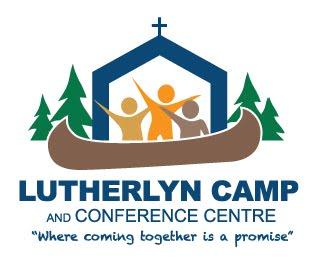 LUTHERLYNCORPORATION MEMBERSHIP FORM 2019Name: _______________________________________Address: ____________________________________________Telephone:________________________ Email: ___________________________I expect to attend the AGM on June 22, 2019  □  YES    □ NO____________________________________________________________________________Lutherlyn needs your help to continue to grow; to continue to be a place where life-long memories are made; where Christian Education is offered for people of all ages, where children are free to experience Christ our Saviour in a safe nurturing environment, and where the community gathers for retreat, nurture and renewal. Yes, I would like to become a member of the Lutherlyn Camp and Conference Centre Corporation. I recognize and support the mission and values of the Lutherlyn Camp and Conference Centre and understand my membership must be approved by the Board.  $20.00 (renewed annually)Cheques payable to: 	Lutherlyn Camp and Conference Centre can be mailed to:		PO Box 531, Stn. Main, Pembroke, ON, K8A 6X7Thank you for your support.  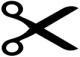 _ _ _ _ _ _ _ _ _ _ _ _ _ _ _ _ _ _ _ _ _ _ _ _ __ _ _ _ _ _ _ _ _ _ _ _ _ _ _ _ _ _ _ _ _ _ _ _ _ _ _ _ _ _ _ _ _ _ _ _ _ _ _ _ _ _ _ _ _ _ _ __ _ RETAIN FOR YOUR RECORDS and post on your fridge until the AGMLUTHERLYN CAMP AND CONFERENCE CENTRECORPORATION MEMBERSHIP 2019$20 ANNUAL FEE PAID                                     cheque#     _______                                date____________________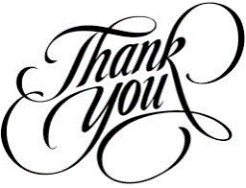 2019 CORPORATION ANNUAL MEETING:SATURDAY JUNE 22, 2018	 10:00 for registration, meeting begins at 10:30Schmieder Hall, Lutherlyn Camp909 Zadow Road, Golden Lake, ONLIGHT LUNCH PROVIDED